Skill Level: BeginnerFinished Size: 24” x 60”Materials: Lion Brand Homespun bulky weight yarn (6 0z/185 yards per skein) 4 skeins

GAUGE: 10 stitches and 22 rows = 4’ in Garter Stitch (knit every row) SHAWLCast on 62 stitchesWork in Garter stitch (knit every row) until piece measures 60” from beginningFINISHINGCut yarn for fringe 16 inches long. Add fringe in spaces along the side edges of shawlLion Brand® Pattern #: L055013 Is anyone among you suffering? Let him pray. Is anyone cheerful? Let him sing praise. 14 Is anyone among you sick? Let him call for the elders of the church, and let them pray over him, anointing him with oil in the name of the Lord. 15 And the prayer of faith will save the one who is sick, and the Lord will raise him up. And if he has committed sins, he will be forgiven. 16 Therefore, confess your sins to one another and pray for one another, that you may be healed. The prayer of a righteous person has great power as it is working.  James 5:13 -16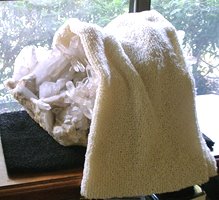 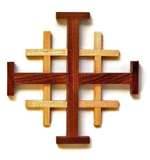 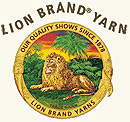 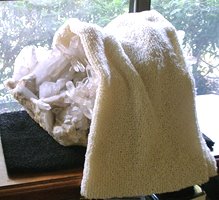 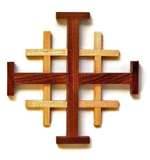 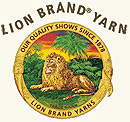 